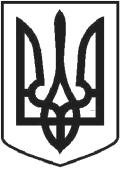 УКРАЇНАЧОРТКІВСЬКА МІСЬКА РАДА СОРОК ВОСЬМА СЕСІЯ СЬОМОГО СКЛИКАННЯРІШЕННЯвід 11 грудня2018року№ 1307м. ЧортківПро надання дозволу Марциніву Юрію Якимовичу  на розроблення проекту землеустрою щодо відведення  земельної ділянки орієнтовною площею 0,0050 га власність для будівництва індивідуального гаража по вул. Млинарській в м. ЧортковіРозглянувши заяву Марциніва Ю.Я., відповідно до ст. 12, 38, 83, 116, 118, 121, 122 Земельного кодексу України, ст.50 Закону України «Про землеустрій», керуючись п.34 ч.1 ст.26 Закону України «Про місцеве самоврядування в Україні», міська радаВИРІШИЛА:1.Надати дозвіл Марциніву Юрію Якимовичу на розроблення проекту землеустрою щодо відведення земельної ділянки орієнтовною площею 0,0050 га у власністьдлябудівництваіндивідуальногогаражаповул. Млинарськійвм. Чорткові за рахунок земель Чортківської міської ради (землі житлової та громадської забудови /не надані у власність або постійне користування в межах населеного пункту: забудовані землі: землі під одно- та двоповерховою забудовою).2.Проект землеустрою щодо відведення земельної ділянки у власність подати для розгляду та затвердження у встановленому законодавством порядку.3.Копію рішення направити заявнику.4.Контроль за виконанням рішення покласти на постійну комісію з питань містобудування, земельних відносин, екології та сталого розвитку міської ради.Cекретар міської ради	Я.П. ДЗИНДРА